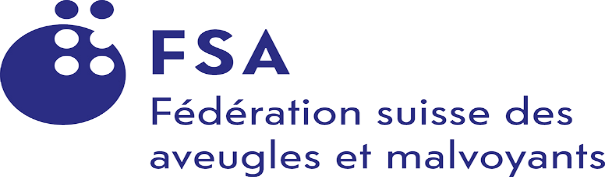 Cuisine ThaïVous rêvez d'évasion et de nouvelles saveurs pour vos papilles?Venez confectionner un Tom Kha Kaï (une soupe de poulet à la citronnelle et lait de coco), façonner des rouleaux de printemps et fabriquer sa sauce aigre douce maison. Un dessert  exotique complètera cette dégustation.A la fin de ce cours, une petite partie des secrets de la cuisine Thai vous aurons été révélé.Vous pourrez, grâce à ce que vous aurez appris durant cette journée et votre support de cours, refaire le voyage gustatif chez vous et épater tous vos amis.Aucune connaissance de base en cuisine n'est nécessaire pour suivre cet atelier.Le prix du cours comprend les boissons également.Dates : 18 novembre 2017 de 9h30 à 14h30Formateur : Olivier PerrenoudLieu : Atelier de cuisine, « La folie des saveurs », Rue du Platy 15, 1752 Villars s/GlânePrix : Membres : CHF 70.- avec repas et boissons comprises Non-membres : CHF 140.-Inscription : jusqu’au 1er octobre 2017 au 031 390 88 27 ou 021 651 60 60